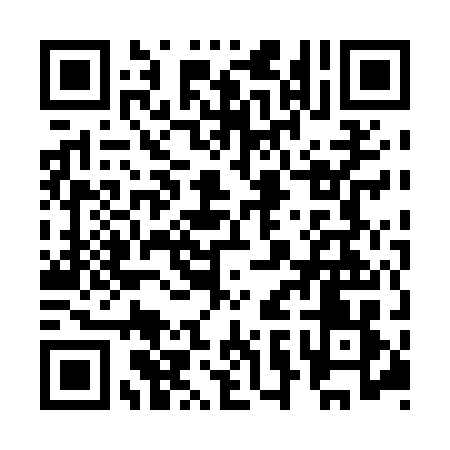 Prayer times for Kolonia Smiary, PolandWed 1 May 2024 - Fri 31 May 2024High Latitude Method: Angle Based RulePrayer Calculation Method: Muslim World LeagueAsar Calculation Method: HanafiPrayer times provided by https://www.salahtimes.comDateDayFajrSunriseDhuhrAsrMaghribIsha1Wed2:275:0112:285:367:5710:192Thu2:234:5912:285:377:5810:223Fri2:194:5712:285:388:0010:264Sat2:154:5512:285:398:0210:295Sun2:144:5312:285:408:0310:336Mon2:134:5112:285:418:0510:347Tue2:134:5012:285:428:0710:358Wed2:124:4812:285:438:0810:369Thu2:114:4612:285:448:1010:3610Fri2:114:4412:285:458:1210:3711Sat2:104:4312:285:468:1310:3812Sun2:094:4112:285:478:1510:3813Mon2:094:4012:285:488:1610:3914Tue2:084:3812:285:498:1810:4015Wed2:074:3712:285:508:1910:4016Thu2:074:3512:285:508:2110:4117Fri2:064:3412:285:518:2210:4218Sat2:064:3212:285:528:2410:4219Sun2:054:3112:285:538:2510:4320Mon2:054:2912:285:548:2710:4421Tue2:044:2812:285:558:2810:4422Wed2:044:2712:285:568:3010:4523Thu2:034:2612:285:568:3110:4524Fri2:034:2412:285:578:3210:4625Sat2:024:2312:285:588:3410:4726Sun2:024:2212:285:598:3510:4727Mon2:024:2112:286:008:3610:4828Tue2:014:2012:296:008:3710:4929Wed2:014:1912:296:018:3910:4930Thu2:014:1812:296:028:4010:5031Fri2:004:1712:296:028:4110:50